Помещение первого этажа в нежилом зданииТип имущества: нежилое помещение, кадастровый номер здания 47:12:0204011:142Площадь помещения: 8,5 кв.мМестоположение: Ленинградская область, г. Волхов, ул. Новгородская, д. 6Наличие инженерных сетей:Электроэнергия-естьГаз-нетОтопление-естьВодоснабжение-естьВодоотведение-естьСвязь, интернет-возможность подключения естьПарковка-общаяМатериал стен: кирпичСостояние объекта:      1. Требует косметического ремонта-да     2. Требует замены коммуникаций-даПлан помещения:Фото: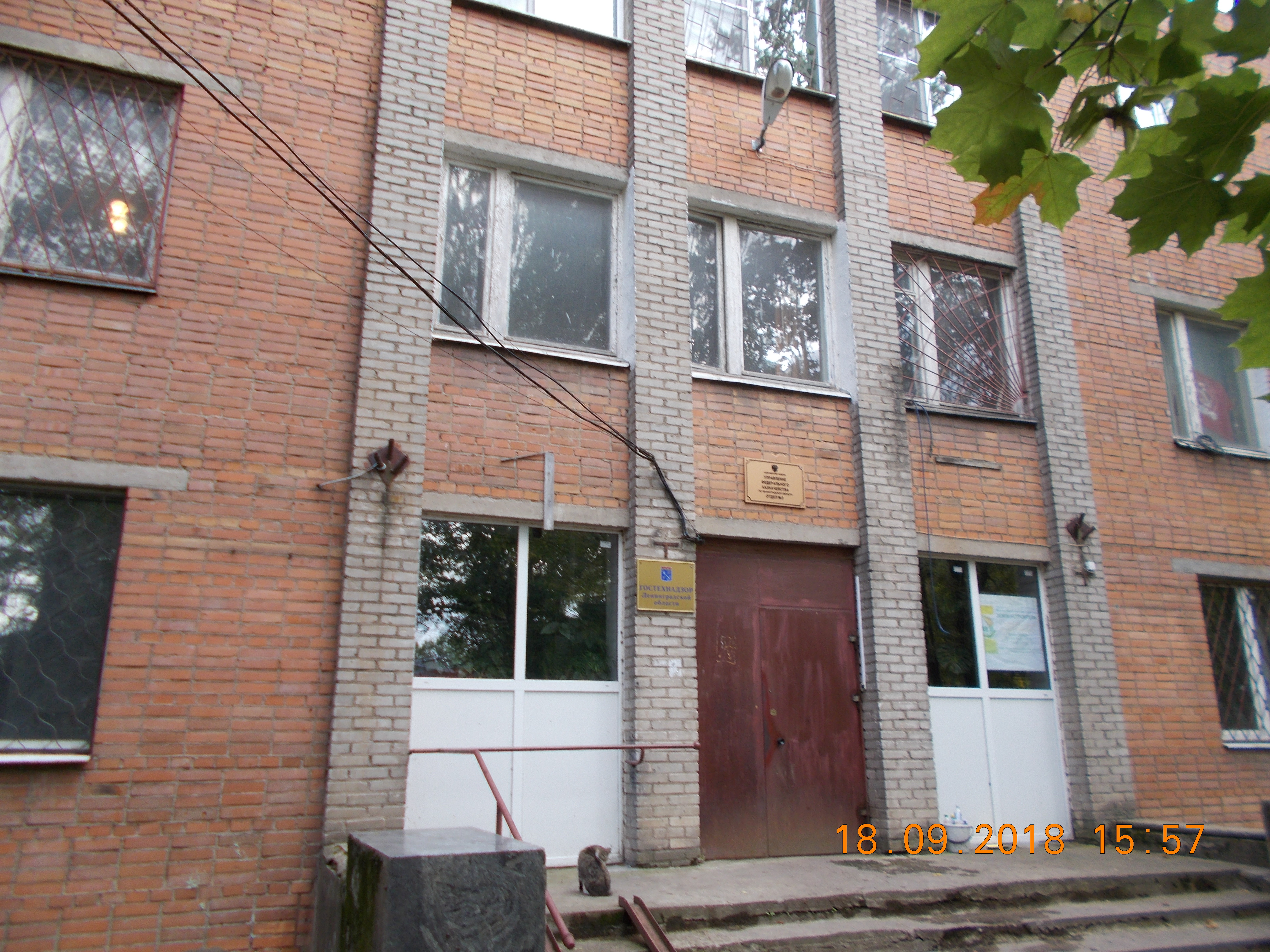 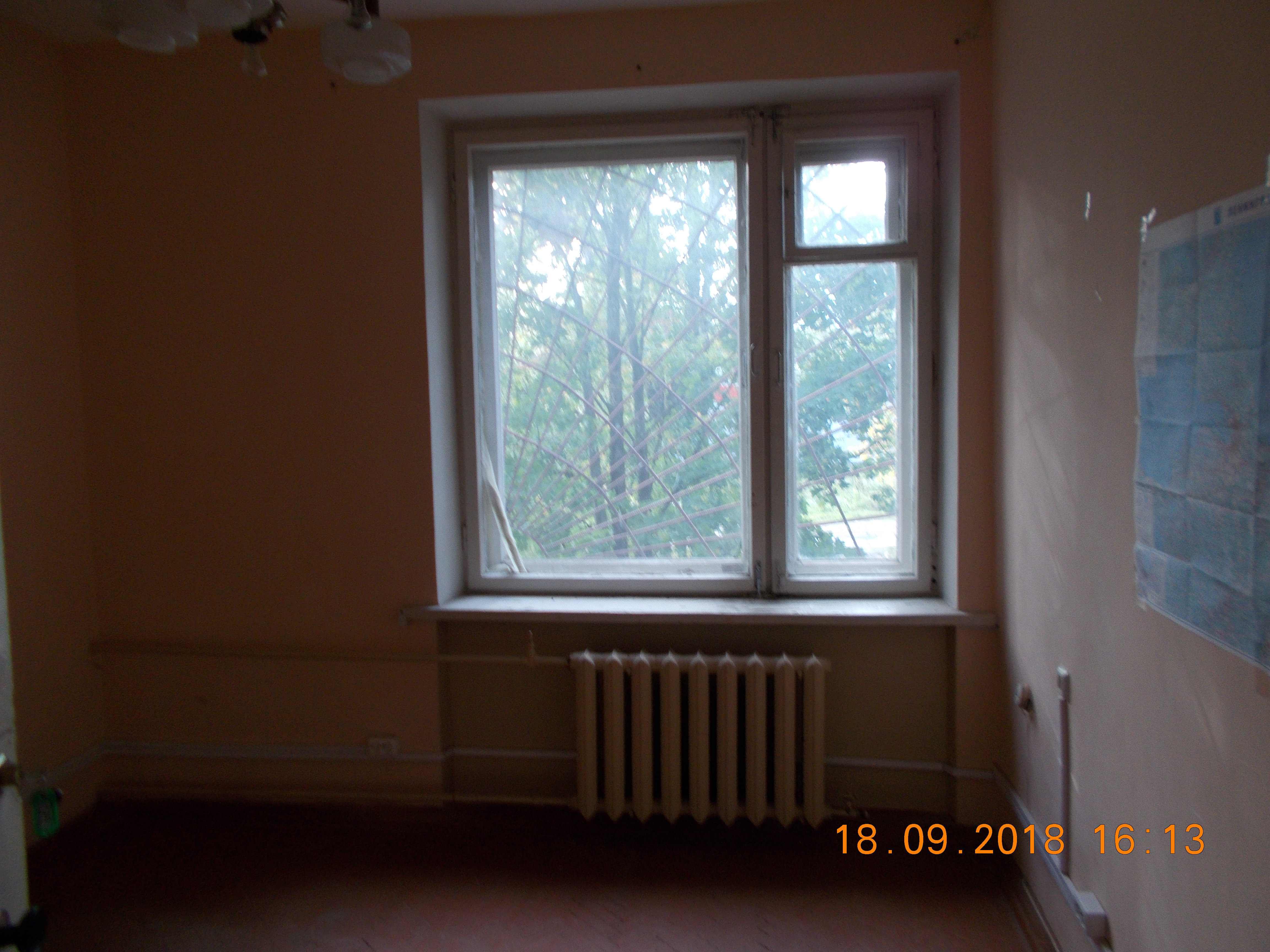 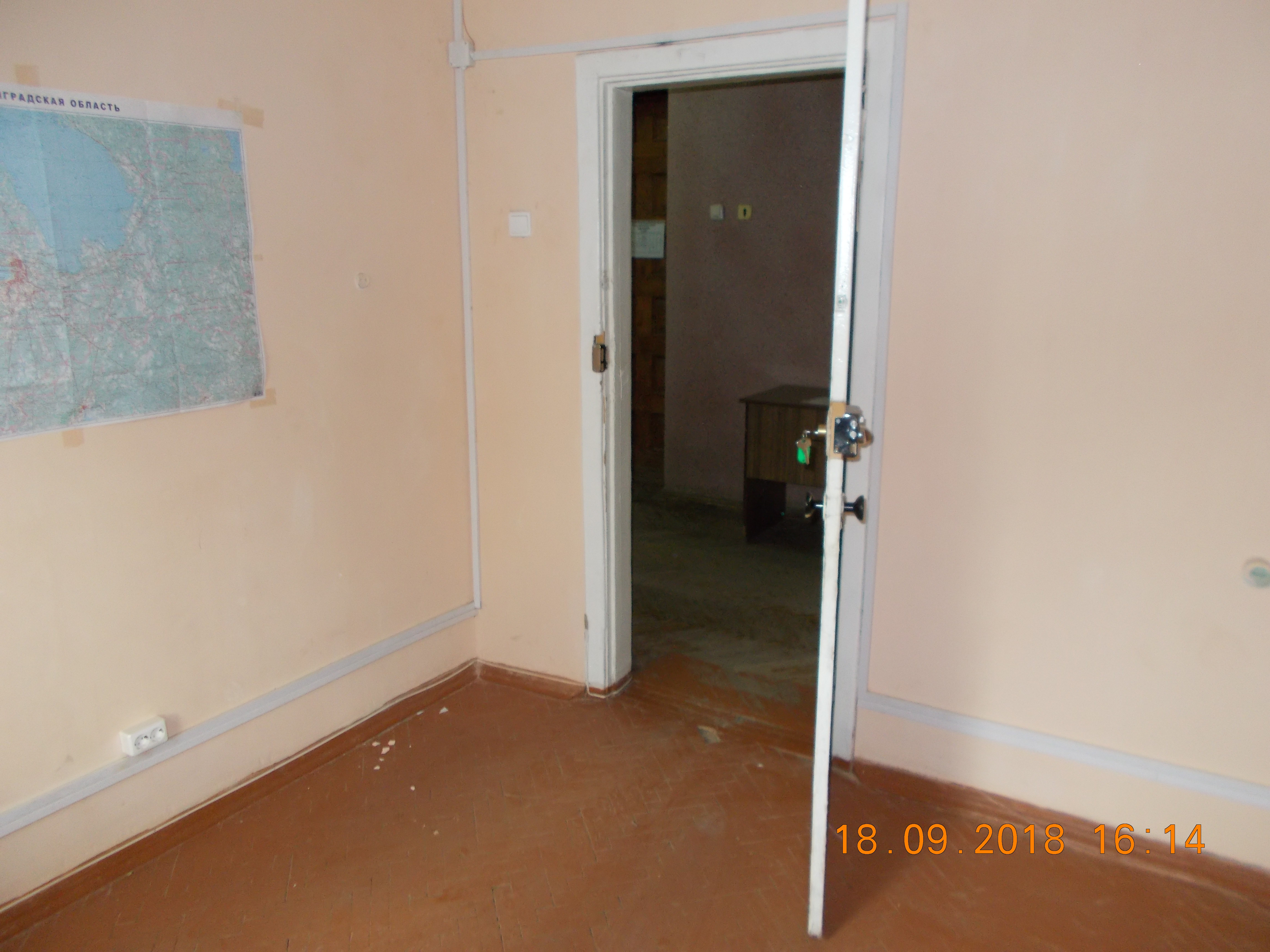 